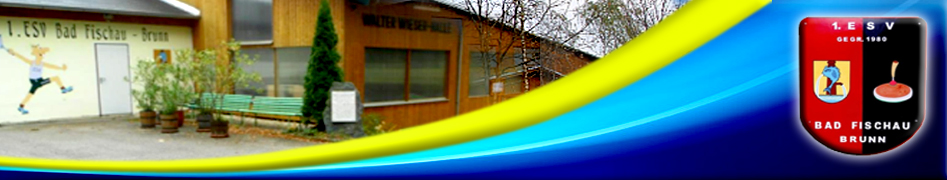 1.ESV BAD FISCHAU-BRUNN	E I N L A D U N G		Mixed-Duoam Sonntag, 14. Oktober 2018Durchführung:	2x 9 Mannschaften	Die Plätze 1-3 je Gruppe spielen ein Finalspiel	Schiedsrichter wird vor Wettbewerb bekanntgegebenSchiedsrichter:	wird vor Wettbewerbsbeginn bekanntgegebenStartnummernausgabe:   vorm: 7’30,   	nachm.13’30 UhrWettbewerbbeginn:   	vorm: 8’00,  	nachm.14.00UhrNennung:	!!! nur schriftlich, per Mail !!!	Mail: esvbadfischaubrunn@gmail.com	oder auf www.esv-badfischau.at Nenngeld:			€ 25.- am Start zu bezahlenDie Nennung verpflichtet zum Bezahlen des StartgeldesHaftung:			Für Unfälle jeglicher Art kann vom Veranstalter				keine Haftung übernommen werden.Siegerehrung:		anschließend in der Stock-Sport-HalleDer 1.ESV Bad Fischau-Brunn wünscht allen Teilnehmern eine gute Anreise und viel sportlichen Erfolg.Die Nennung verpflichtet zur Bezahlung des Startgeldes!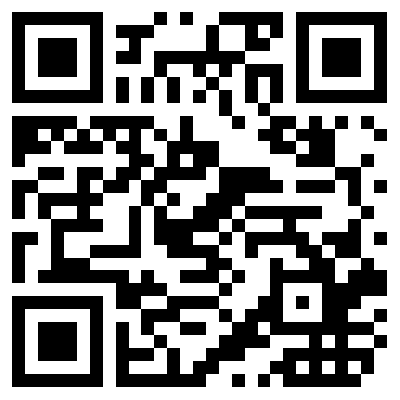 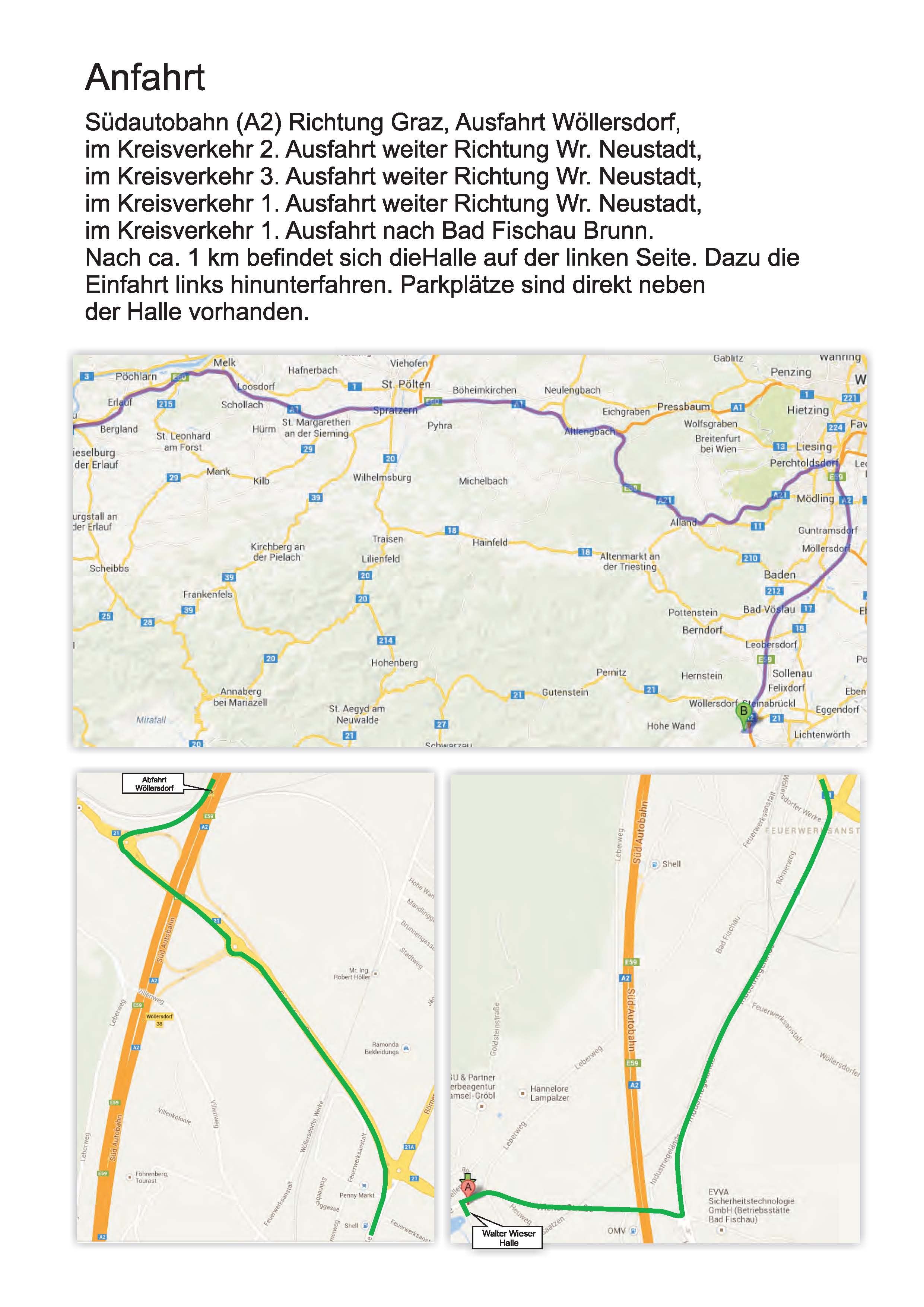 